                                    Прогулка.  Тематическая  неделя «Осень»Особую роль в воспитании детей занимают активные игры на свежем воздухе.  С их помощь дети учатся ориентироваться в пространстве, улучшается координация движения. Такие игры заряжают ребят положительными эмоциями, а это сказывается на его настроении в течение дня и здоровья в целом. 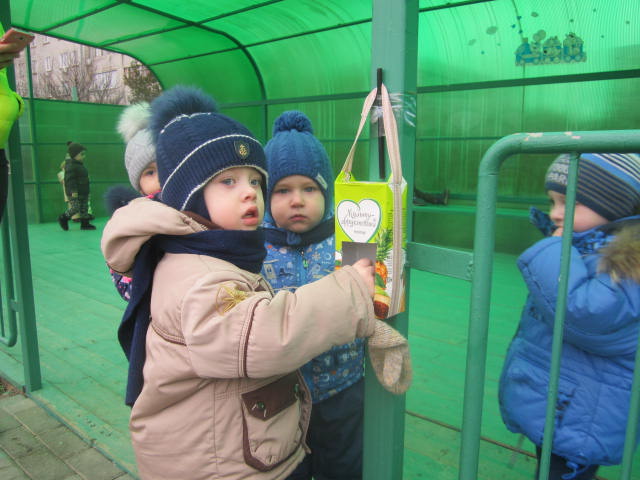 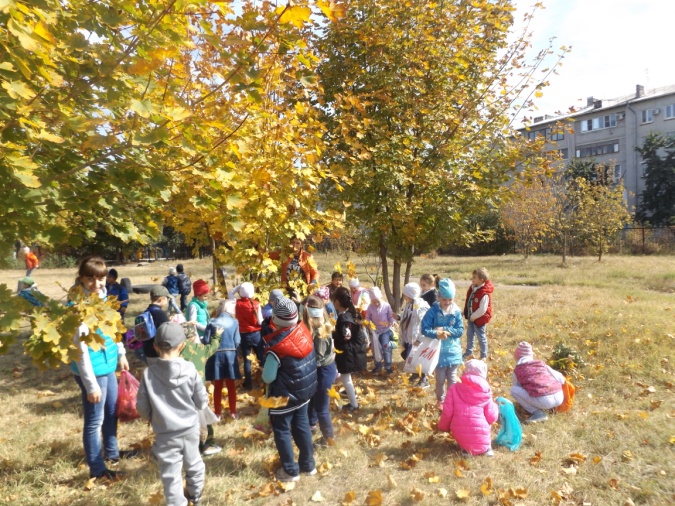 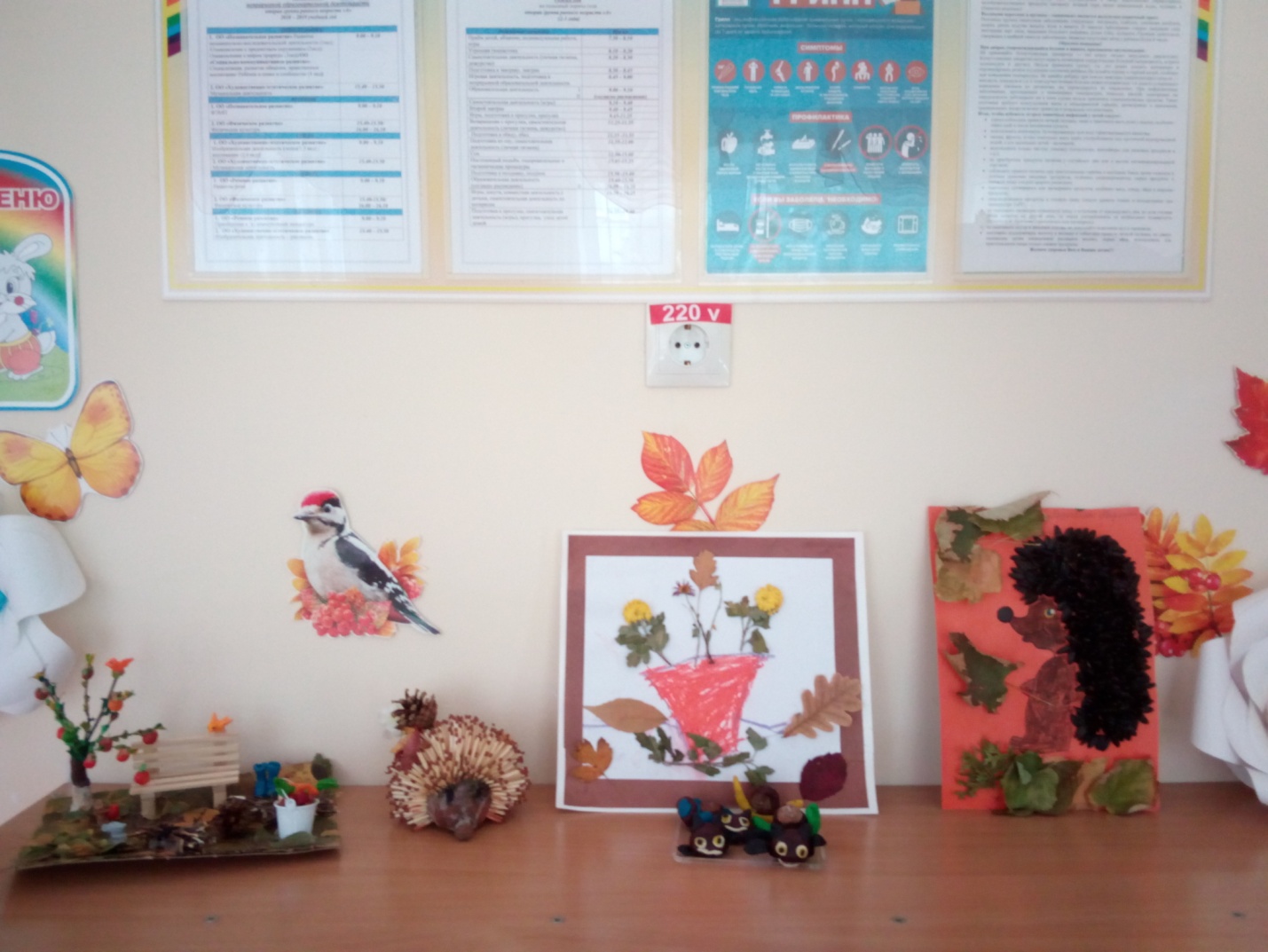 